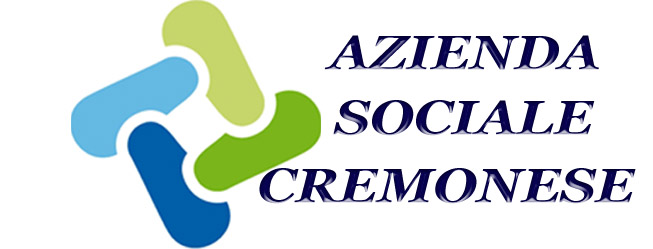 IL/LA SOTTOSCRITTO/ACognome ______________________________ Nome_____________________________Nato/a a	____________________________prov. (     )  il________________________codice fiscale____________________________ stato civile ________________________ residente a _______________________________________________________________via ____________________________________tel._______________________________eventuale altro recapito _____________________________________________________indirizzo di posta elettronica __________________________________________________chiededi usufruire del voucher sociale per interventi volti a migliorare la qualità della vita delle famiglie e delle persone anziane con limitazione dell’autonomia, come da D.D.G. 12405/2016 del 28 novembre 2016.A tale scopo, consapevole delle sanzioni civili e penali a cui può incorrere in caso di dichiarazione mendace o di esibizione di atti falsi o contenenti dati non più rispondenti al vero, ai sensi dell’articolo 76 del D.P.R. 28/12/2000, n. 445, dichiaradi vivere al proprio domicilio (ivi compresi gli alloggi protetti per anziani);di possedere un Indicatore della Situazione Economica Equivalente  pari ad €. _______di essere in situazione di compromissione funzionale lieve/moderata  ovvero condizioni che possono comportare una minore cura di sé e dell’ambiente domestico nonché povertà relazionale intesa come rarefazione delle relazioni familiari, progressiva scomparsa dei rapporti di amicizia e di vicinato, ecc. con conseguenti importanti effetti dal punto di vista del decadimento psico-fisico;essere caregiver di familiare non autosufficiente con necessità di sollievo e supporto per mantenere un’adeguata qualità della vita, purché non sia già previsto come intervento della Misura RSA APERTA ex D.G.R. n. 2942/2014;di non essere affetto/a da gravi limitazioni dell’autosufficienza ed autonomia personale (eventualmente anche in condizioni di dipendenza vitale);di non frequentare in maniera sistematica e continuativa unità di offerta o servizi a carattere socio-sanitario (es. il Centro Diurno Integrato);di non avere in corso (all’atto della presentazione della domanda) interventi afferenti all’Avviso di cui al D.D.G. 10226/2015 (reddito di autonomia 2015/2016). che il proprio nucleo familiare, come risultante dallo stato di famiglia, è formato dalle seguenti persone:     La presente richiesta a favore di___________________________ è presentata dal familiare / Tutore/ Amministratore di Sostegno Cognome e nome _________________________________________________________Luogo e data di nascita _____________________________________________________Residente a _______________________________ Via ____________________________Telefono _____________________ cellulare ____________________________________Il/la sottoscritto/a si impegna a comunicare tempestivamente le eventuali variazioni relative ai cambiamenti anagrafici ed ogni altro evento che modifichi le dichiarazioni rese.Allegati:fotocopia documento di identità in corso di validità, anche dell’eventuale familiare, tutore o amministratore di sostegnoattestazione I.S.E.E. in corso di validitàschede ADL e IADL certificazione medica o certificazione di invalidità attestante la patologiaeventuale certificazione di invalidità di altri componenti il nucleo familiare        						  	           Firma del richiedente o di chi ne fa le veci                                       -----------------------------------------------  			 Informativa ai sensi dell’art. 13 D. Lgs. n. 196/2003 “Codice in materia di protezione dei dati personali”.Ai sensi dell’art. 13 del D. Lgs. n. 30.06.03 n. 196, ed in relazione ai dati personali che la riguardano e che formeranno oggetto di trattamento, La informiamo di quanto segue: il trattamento è indispensabile ai fini dell’accesso al beneficio; il trattamento è realizzato da personale del Comune di residenza e dell’Azienda Sociale del Cremonese, anche con l’ausilio di mezzi informatici.Preso atto dell’informativa di cui sopra, il/la sottoscritto/a acconsente al trattamento dei dati personali che lo/a riguardano, funzionale agli scopi per il quale è posto in essere.…………………..il……………….			Firma…………………………………rapporto parentelaNominativoInvalidità’sì o no% invalidità 